O přikázáních - Nezabiješ 

Katecheze Svatého otce při generální audienci, náměstí sv. PetraČeská sekce RVO přikázáních - Nezabiješ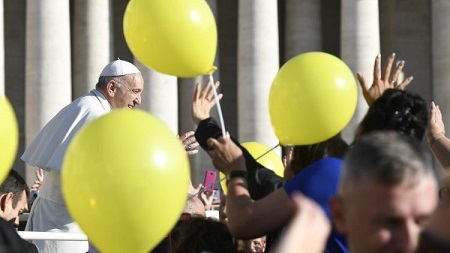 Mdr 11,24-26Dobrý den, drazí bratři a sestry!Dnešní katecheze je věnována pátému přikázání: Nezabiješ. Jsme už v druhé části Desatera, která se týká vztahů k bližnímu; a toto přikázání se svou stručnou a rozhodnou formulací vypíná jako obranná hradba základní hodnoty mezilidských vztahů, totiž hodnoty života. („Lidský život je posvátný, protože již od svého počátku je výrazem Božího stvořitelského díla a má stále zvláštní vztah ke Stvořiteli, jenž je jeho jediným cílem. Jen Bůh je Pánem života od jeho počátku až do konce. Nikdo si za žádných okolností nemůže osobovat právo přímo zničit nevinnou lidskou bytost.“ , Kongregace pro nauku víry, instr. Donum vitae, 76-77)Dalo by se říci, že pojítkem veškerého zla, páchaného ve světě, je pohrdání životem. Život napadají války, organizace těžící z člověka, spekulace se stvořením a skartační kultura a vůbec všechny systémy, které podrobují lidskou existenci prospěchářským kalkulům, zatímco ostudný počet lidí žije v podmínkách nehodných člověka. O tom všem čteme v novinách a slyšíme v televizi. Jedná se o pohrdání životem, tedy určitým způsobem o jeho zabíjení.Rozporuplný přístup k lidskému životu rovněž povoluje jeho usmrcení v mateřském lůně, a sice ve jménu ochrany jiných práv. Jak ovšem může být terapeutický, civilní či prostě lidský skutek, který ničí nevinný a bezbranný život v jeho rozkvětu? Zeptám se vás: Je správné odstranit lidský život, aby se vyřešil nějaký problém? Co si o tom myslíte? Je to správné? (Odpověď: Ne!) Je správné zavolat nájemního vraha, aby se problém vyřešil? (Odpověď: Ne!) Něco takového nelze, není správné zbavit se člověka, byť maličkého, aby se tím něco vyřešilo. Je to, jako bychom si na vyřešení problémů najali nájemního vraha.Odkud toto všechno pochází? Z hloubi čeho se rodí násilí a odmítání života? Ze strachu. Přijetím druhého totiž vzdorujeme individualismu. Pomysleme například na situace, kdy vyjde najevo, že rodící se život je nositelem postižení, třeba i vážného. V takových dramatických případech potřebují rodiče skutečnou blízkost a solidaritu, aby se vyrovnali s touto realitou a překonali pochopitelné obavy. Namísto toho se jim často dostává unáhlených rad k přerušení těhotenství, což je slovní obrat pro to, jak s někým přímo skoncovat.Nemocné dítě, které se jeví jako problém, je ve skutečnosti darem, jímž mne Bůh vymaňuje z egocentrismu a dopřává mi růst v lásce. Totéž platí o každém potřebném člověku na této zemi, senioru vyžadujícím péči anebo mnoha chudých, kterým se stěží daří jít životem dál. Zranitelný život nám ukazuje východisko, cestu k záchraně z existence zaměřené jen na sebe, a odkrývá nám radost z lásky. Zde bych se rád pozdržel a poděkoval nesčetným dobrovolníkům, silnému italskému dobrovolnickému hnutí, které je nejmohutnější, jež jsem kdy poznal. Děkuji.Co člověka vede k odmítnutí života? Jsou to modly tohoto světa – peníze (lépe se toho člověka zbavit, protože by to moc stálo), moc a úspěch. Při hodnocení života jsou to chybné veličiny, protože jediným autentickým měřítkem je zde láska. Láska, jíž Bůh miluje život – to je měřítko. Láska, kterou Bůh miluje každý lidský život.V čem tedy spočívá kladný smysl přikázání „Nezabiješ“?  V tom, že Bůh miluje život, jak jsme před chvílí slyšeli v biblickém čtení. Tajemství života se nám odhaluje tak, jak s ním nakládal Boží Syn, který se stal člověkem a na kříži přijal vyvrženost, slabost, chudobu a bolest (srov. Jan 13,1). V každém nemocném dítěti, slabém starci, zoufalém migrantovi, v každém křehkém a ohroženém životě nás Kristus hledá (srov. Mt 25,34-46), hledá naše srdce, aby v něm vyjevil radost z lásky. Vyplatí se přijmout každý život, protože každý člověk má cenu Kristovy krve (srov. 1 Pt 1,18-19). Nelze pohrdat tím, co Bůh tolik miloval!Musíme říci mužům a ženám tohoto světa: Neopovrhujte životem! Cizím, ale také vlastním, neboť také na něj se vztahuje přikázání: „Nezabiješ“. Mnoha mladým lidem je třeba říci – neznevažuj svou existenci! Přestaň s odmítáním Božího díla! Ty jsi Boží dílo! Nepodceňuj se, nepohrdej sám sebou v závislostech, které tě zničí a přivedou ke smrti!Ať nikdo nepoměřuje život podle klamů tohoto světa, nýbrž ať každý přijme sám sebe i druhé ve jménu Otce, který nás stvořil, Boha, milujícího život. To je krásné – řekněme to všichni společně. Bůh milující život. Záleží mu na nás tolik, že za námi poslal svého Syna. „Neboť tak Bůh miloval svět“, říká evangelium, „že dal svého jednorozeného Syna, aby žádný, kdo v něho věří, nezahynul, ale měl život věčný“ (Jan 3,16).

Přeložila Jana GruberováO přikázáních - Lhostejnost zabíjí 

Promluva při generální audienciČeská sekce RVDobrý den, drazí bratři a sestry!Chtěl bych dnes pokračovat v katechezi o pátém přikázání desatera „Nezabiješ“. Zdůraznili jsme již, jak toto přikázání vyjevuje vzácnost, posvátnost a nezcizitelnost lidského života v Božích očích. Nikdo nemůže pohrdat životem druhého ani svým vlastním. Člověk totiž v sobě nese Boží obraz a je předmětem jeho nekonečné lásky, bez ohledu na situaci, v níž byl povolán k bytí.V evangelním úryvku, který jsme před chvílí vyslechli, nám Ježíš ukazuje, že toto přikázání má ještě hlubší smysl. Prohlašuje totiž, že před Božím soudem je dokonce i hněv namířený proti bratru jistou formou vraždy. Proto apoštol Jan píše: „Každý, kdo nenávidí svého bratra, je vrah“ (1 Jan 3, 15). Ježíš se však nezastavuje pouze u tohoto a ve stejné logice dodává, že rovněž urážka a pohrdání může zabíjet. A my jsme zvyklí nadávat. Nadávky nás napadají se snadností, s jakou dýcháme. Ježíš ovšem říká: „Dost, protože nadávka ubližuje, zabíjí“. Stejně je to s pohrdáním. Když pohrdám člověkem, zabíjím jeho důstojnost jako lidské osoby. Bylo by krásné, kdybychom toto Ježíšovo učení nechali vstoupit do mysli a srdce a kdyby každý z nás řekl: „Nebudu nikdy nikoho urážet“. Bylo by to pěkné předsevzetí, protože Ježíš nám říká: „Podívej, pokud někým pohrdáš, pokud druhého urážíš a nenávidíš, je to vražda.“Žádný lidský mravní kodex neklade tak různé činy na stejnou úroveň a nepříčítá jim stejný stupeň odsouzení. A v souladu s tím Ježíš vybízí dokonce k přerušení obětního rituálu v chrámu, pokud se rozvzpomeneme, že někdo z bratří má něco proti nám, a chce abychom ho vyhledali a smířili se s ním. Také my, když jdeme na mši, bychom měli mít tento postoj smíření vůči lidem, s nimiž jsme měli problémy. I vůči těm, o kterých jsme špatně smýšleli, které jsme uráželi. Často se stává, že se před začátkem mše vedou řeči a mluví se špatně o druhých. To by se dít nemělo. Pomysleme na to, jakou váhu přikládá Ježíš urážce, pohrdání a nenávisti. Klade je na stejnou rovinu s vraždou!Co Ježíš zamýšlí sdělit, když vztahuje páté přikázání rovněž na tyto případy? Život člověka je ušlechtilý, velice křehký a skrývá se v něm „já“, které není méně důležité než jeho fyzická existence. K narušení dětské nevinnosti přece stačí jedna nevhodná věta. Ženu může zranit pouhé chladné gesto. Srdce mladého člověka zlomí, upřeme-li mu důvěru. Pouhá ignorance dokáže člověka zdrtit. Lhostejnost zabíjí. Je to jako říci druhému člověku: „Jsi pro mne mrtvý“, je to vražda, která se odehrává v srdci. Neláska je prvním krokem k vraždě a „nezabiješ“ je prvním krokem k lásce.Na počátku Bible čteme strašlivou větu, která vyšla z úst prvního vraha, Kaina, jako odpověď na Hospodinovu otázku, kde je jeho bratr, Kain odvětil: „Nevím. Cožpak jsem strážcem svého bratra?“ (Gen 4,9). Takto mluví vrazi: „netýká se mne to“, „to je tvoje věc“ a podobně. Pokusme se odpovědět na tuto otázku: Jsme strážci svých bratří? Ano, jistěže jsme! Jsme strážci druhých! To je cesta života, cesta k nevraždění.Lidský život potřebuje lásku. Jaká láska však je autentická? Ta, kterou nám ukázal Kristus, totiž milosrdenství. Láska, bez níž se neobejdeme, je ta, která odpouští a přijímá toho, kdo nám ublížil. Nikdo z nás nemůže přežít bez milosrdenství, všichni potřebujeme odpuštění. Pokud tedy vraždit znamená někoho ničit, utiskovat či odstraňovat, „nezabiješ“ naopak znamená pečovat, doceňovat a zahrnovat. A také odpouštět.Nikdo nesmí klamat sám sebe a myslet si: „Já jsem v pořádku, protože nedělám nic špatného“. Nerosty nebo rostliny – dlažba, kterou máme pod nohama -  mají tento druh existence, člověk však nikoli. Od člověka se žádá více. Máme konat dobro, pro každého je připraveno jiné, každý to své, které nás teprve činí sebou samými. „Nezabiješ“ je pobídkou k lásce a milosrdenství, je povoláním žít podle Pána Ježíše, který za nás dal život a byl pro nás vzkříšen. Kdysi jsme tady na náměstí všichni společně opakovali větu jednoho světce na toto téma. Možná nám bude nápomocná: „Nečinit zlo je dobrá věc. Ale nečinit dobro není dobré“. Vždycky máme činit dobro, jít dál.On, náš Pán, který svým vtělením posvětil naši existenci, On, který ji učinil drahocennou svou krví, On, „Původce života“ (Sk3, 15), díky němuž je každý člověk Otcovým darem. V Něm, v jeho lásce silnější než smrt, a skrze moc Ducha, kterou nám Otec dává, můžeme přijímat přikázání „nezabiješ“ jako nejdůležitější a nejzásadnější pobídku: nezabiješ totiž znamená povolání k lásce.

Přeložila Johana Bronková 